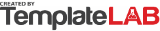 John DoeJohn DoeJohn DoeJohn DoeJohn DoeJohn DoeJohn DoeJohn DoeQUARTERLYQUARTERLYQUARTERLYQUARTERLY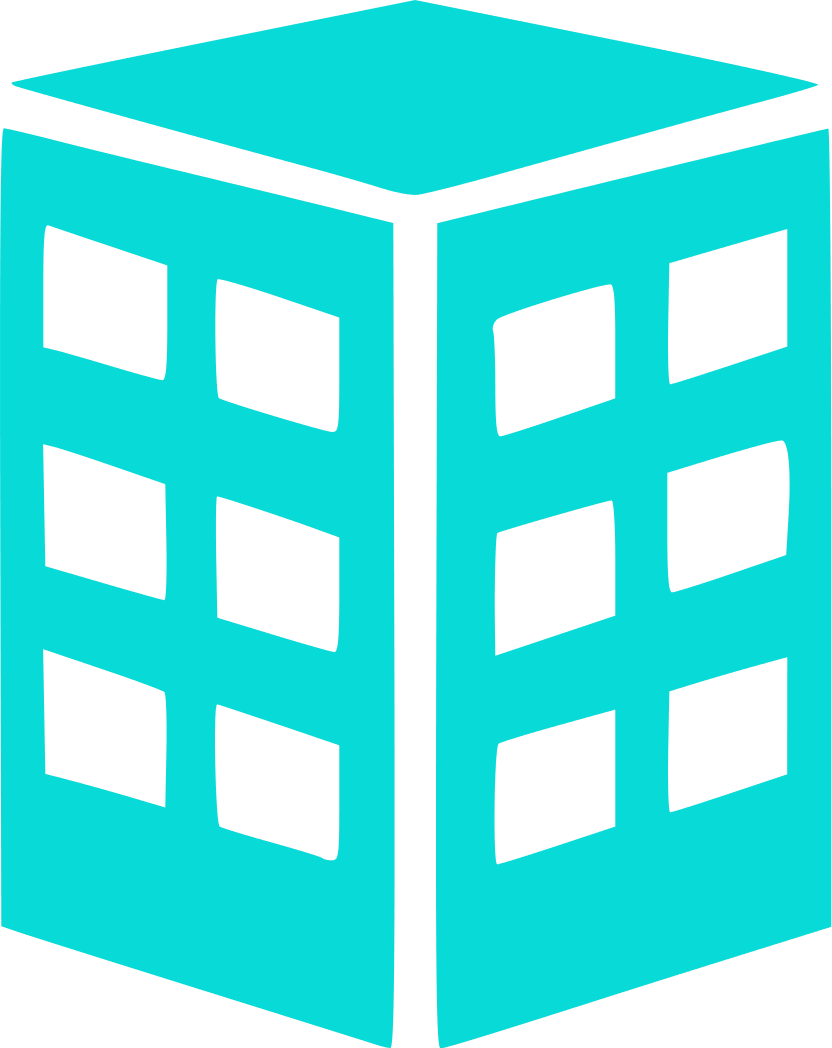 My Company NameMy Company NameMy Company Name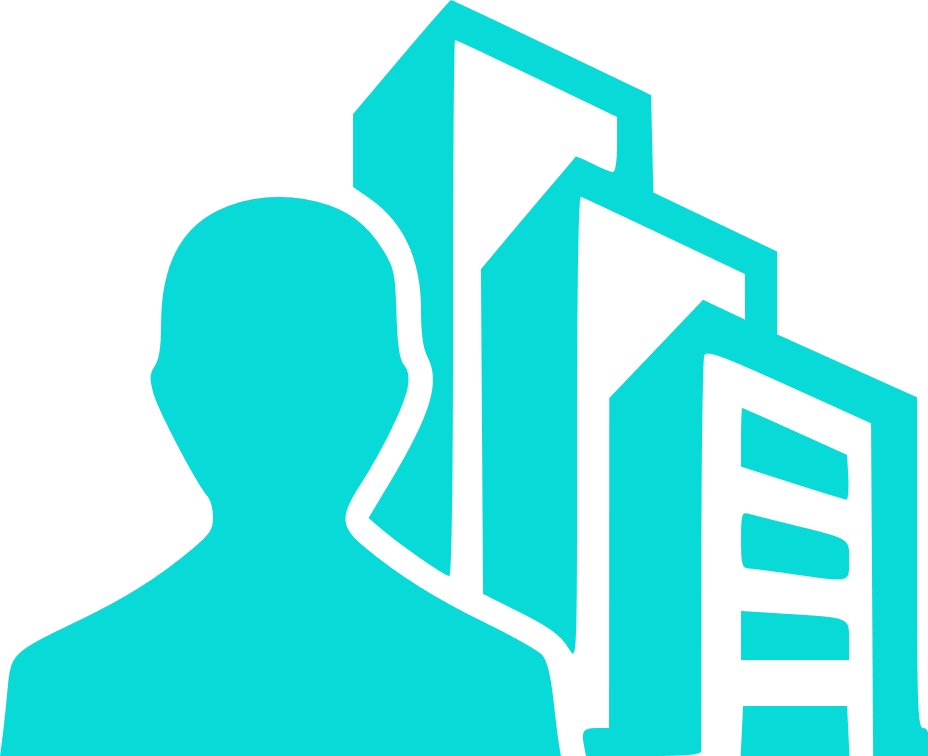 Sales DepartmentSales DepartmentWORK PLANWORK PLANWORK PLANWORK PLANWORK PLANWORK PLANWORK PLANWORK PLANWORK PLANWORK PLANWORK PLANWORK PLANYEAR:2023QUARTER:Q1Q1WORK PLANWORK PLANWORK PLANWORK PLANGOALGOALGOALGOALGOALGOALIntroduction to organizationIntroduction to organizationIntroduction to organizationIntroduction to organizationFinancial plansIdentify road to successPriority uPriority uPriority uPriority uGet to know all the key people in the organization and understand the scope of work.Get to know all the key people in the organization and understand the scope of work.Get to know all the key people in the organization and understand the scope of work.Get to know all the key people in the organization and understand the scope of work.Investigate how our business earns money. Which customers are vital for our business.Deeply familiarize yourself with the culture of communication with key customers.Priority vPriority vPriority vPriority vOrganize 1:1 meetings with people who will supply you with information.Organize 1:1 meetings with people who will supply you with information.Organize 1:1 meetings with people who will supply you with information.Organize 1:1 meetings with people who will supply you with information.Study the detailed financial plan for 2023. Work on key items immediately.Identify key KPIs that can lead you to rewards within the company.Priority wPriority wPriority wPriority wFind out which are the main profit centers and where the maximum profit is generated.Find out which are the main profit centers and where the maximum profit is generated.Find out which are the main profit centers and where the maximum profit is generated.Find out which are the main profit centers and where the maximum profit is generated.Try to become familiar with the software used by the company for financial forecasts.Study procedures related to coordination between the financial and technical teams.● Lorem ipsum dolor sit amet, consectetuer adipiscing elit. Maecenas porttitor congue.● Lorem ipsum dolor sit amet, consectetuer adipiscing elit. Maecenas porttitor congue.● Lorem ipsum dolor sit amet, consectetuer adipiscing elit. Maecenas porttitor congue.● Lorem ipsum dolor sit amet, consectetuer adipiscing elit. Maecenas porttitor congue.● Maecenas odio dolor, vulputate vel, auctor ac, accumsan id, felis. Pellentesque cursus.● Cras dapibus dapibus nisl. Vestibulum quis dolor a felis congue vehicula.● Aenean nec lorem. In porttitor. Donec laoreet nonummy augue. ● Aenean nec lorem. In porttitor. Donec laoreet nonummy augue. ● Aenean nec lorem. In porttitor. Donec laoreet nonummy augue. ● Aenean nec lorem. In porttitor. Donec laoreet nonummy augue. ● Fusce in sapien eu purus dapibus commodo. Cum sociis natoque penatibus.● Quisque ornare placerat risus. Ut molesta magna at mi. Integer aliquet mars.● Sed at lorem in nunc porta tristique. Proin nec augue. Quisque aliquam tempor magna. ● Sed at lorem in nunc porta tristique. Proin nec augue. Quisque aliquam tempor magna. ● Sed at lorem in nunc porta tristique. Proin nec augue. Quisque aliquam tempor magna. ● Sed at lorem in nunc porta tristique. Proin nec augue. Quisque aliquam tempor magna. ● Sed ac ligula. Aliquam at eros. Etiam at ligula et tellus ullamcorper ultrices.● Duis pretium mi euismod erat. Maecenas id augue. Nam vulputate.© TemplateLab.com © TemplateLab.com 